EK - 1                         Topluluk Başkanı 									Topluluk Danışma              Adı – Soyadı 										  Adı – Soyadı   İmza											      İmzaRİT-FR-SKD-05/05                                              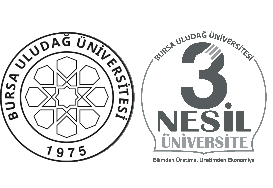 EPF / EK-1  ARAÇ GÜZERGAHI  (Teknik Şartnamesi)     ETKİNLİK YAPAN TOPLULUKETKİNLİK YAPAN TOPLULUKETKİNLİK YAPAN TOPLULUKETKİNLİK YAPAN TOPLULUKETKİNLİK ADIETKİNLİK ADIETKİNLİK ADIETKİNLİK ADITarihÖğrenci / Katılımcı SayısıAraç SayısıAraç TipiKalkış NoktasıKalkış SaatiVarış NoktasıDönüş TarihiDönüş NoktasıDönüş Saati